HF&G members come join us for the first ever--------------  
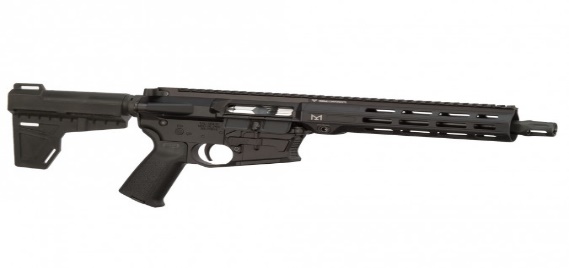 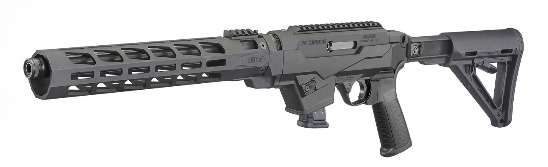 Pistol Caliber CarbinePractical Scenario Shooting LeagueTuesdays in June(June 8, 15, 22 and 29th)5PM till SunsetDifferent Scenarios each week10 rounds max/magazineQuestions Call: Mike Vasil203-387-3675